>> Your Logo <<  Project Acronym>> Your Logo <<  Full title of your project A statement from the coordinator of your project (3 to 4 lines)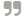 Project Durationdd.mm.yyyy -  dd.mm.yyyyProject BudgetTotal Budget:  € 0,000,000.-Funding: € 0,000,000.-Project CoordinatorCoordinator (Country)	Project PartnersPartner 1 (Country)Partner 2 (Country)Partner 3 (Country)Partner 4 (Country)Partner n (Country)Project Websitewww.domain.ccContactAdd your contact details.Add a short project description (Max. 1500 characters). Insert pictures/tables as appropriate. .Project Durationdd.mm.yyyy -  dd.mm.yyyyProject BudgetTotal Budget:  € 0,000,000.-Funding: € 0,000,000.-Project CoordinatorCoordinator (Country)	Project PartnersPartner 1 (Country)Partner 2 (Country)Partner 3 (Country)Partner 4 (Country)Partner n (Country)Project Websitewww.domain.ccContactAdd your contact details.>> Add a picture or additional text, as appropriate. <<>> Add a picture or additional text, as appropriate. <<Project Durationdd.mm.yyyy -  dd.mm.yyyyProject BudgetTotal Budget:  € 0,000,000.-Funding: € 0,000,000.-Project CoordinatorCoordinator (Country)	Project PartnersPartner 1 (Country)Partner 2 (Country)Partner 3 (Country)Partner 4 (Country)Partner n (Country)Project Websitewww.domain.ccContactAdd your contact details.Main Objectives	Add your text as appropriate. Main ResultsAdd your text as appropriate. Main Objectives	Add your text as appropriate. Main ResultsAdd your text as appropriate. Place for your project & organisation logosMain Objectives	Add your text as appropriate. Main ResultsAdd your text as appropriate. 